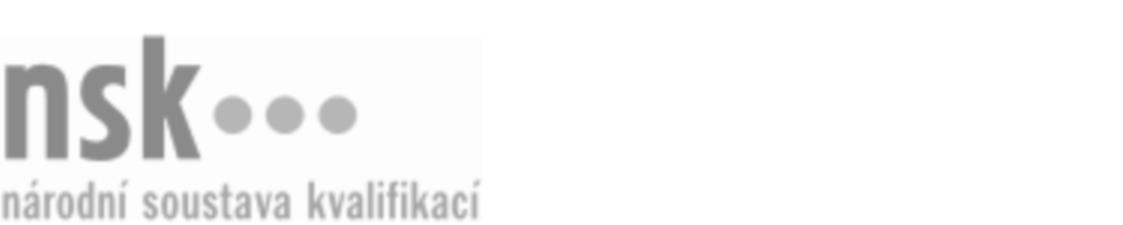 Kvalifikační standardKvalifikační standardKvalifikační standardKvalifikační standardKvalifikační standardKvalifikační standardKvalifikační standardKvalifikační standardManikér a nehtový designér / manikérka a nehtová designérka (kód: 69-024-H) Manikér a nehtový designér / manikérka a nehtová designérka (kód: 69-024-H) Manikér a nehtový designér / manikérka a nehtová designérka (kód: 69-024-H) Manikér a nehtový designér / manikérka a nehtová designérka (kód: 69-024-H) Manikér a nehtový designér / manikérka a nehtová designérka (kód: 69-024-H) Manikér a nehtový designér / manikérka a nehtová designérka (kód: 69-024-H) Manikér a nehtový designér / manikérka a nehtová designérka (kód: 69-024-H) Autorizující orgán:Ministerstvo zdravotnictvíMinisterstvo zdravotnictvíMinisterstvo zdravotnictvíMinisterstvo zdravotnictvíMinisterstvo zdravotnictvíMinisterstvo zdravotnictvíMinisterstvo zdravotnictvíMinisterstvo zdravotnictvíMinisterstvo zdravotnictvíMinisterstvo zdravotnictvíMinisterstvo zdravotnictvíMinisterstvo zdravotnictvíSkupina oborů:Osobní a provozní služby (kód: 69)Osobní a provozní služby (kód: 69)Osobní a provozní služby (kód: 69)Osobní a provozní služby (kód: 69)Osobní a provozní služby (kód: 69)Osobní a provozní služby (kód: 69)Týká se povolání:Manikérka a nehtová designérkaManikérka a nehtová designérkaManikérka a nehtová designérkaManikérka a nehtová designérkaManikérka a nehtová designérkaManikérka a nehtová designérkaManikérka a nehtová designérkaManikérka a nehtová designérkaManikérka a nehtová designérkaManikérka a nehtová designérkaManikérka a nehtová designérkaManikérka a nehtová designérkaKvalifikační úroveň NSK - EQF:333333Odborná způsobilostOdborná způsobilostOdborná způsobilostOdborná způsobilostOdborná způsobilostOdborná způsobilostOdborná způsobilostNázevNázevNázevNázevNázevÚroveňÚroveňZhodnocení celkového stavu rukou a nehtů a navrhování postupu ošetřeníZhodnocení celkového stavu rukou a nehtů a navrhování postupu ošetřeníZhodnocení celkového stavu rukou a nehtů a navrhování postupu ošetřeníZhodnocení celkového stavu rukou a nehtů a navrhování postupu ošetřeníZhodnocení celkového stavu rukou a nehtů a navrhování postupu ošetření33Provádění péče o přírodní nehty klientaProvádění péče o přírodní nehty klientaProvádění péče o přírodní nehty klientaProvádění péče o přírodní nehty klientaProvádění péče o přírodní nehty klienta33Ošetřování pokožky rukouOšetřování pokožky rukouOšetřování pokožky rukouOšetřování pokožky rukouOšetřování pokožky rukou33Modelování umělých nehtůModelování umělých nehtůModelování umělých nehtůModelování umělých nehtůModelování umělých nehtů33Provádění depilace rukouProvádění depilace rukouProvádění depilace rukouProvádění depilace rukouProvádění depilace rukou33Vykonávání hygienicko-sanitární činnosti podle provozního řáduVykonávání hygienicko-sanitární činnosti podle provozního řáduVykonávání hygienicko-sanitární činnosti podle provozního řáduVykonávání hygienicko-sanitární činnosti podle provozního řáduVykonávání hygienicko-sanitární činnosti podle provozního řádu33Objednávání přípravků, pracovního materiálu a pomůcek pro péči o ruce a nehtyObjednávání přípravků, pracovního materiálu a pomůcek pro péči o ruce a nehtyObjednávání přípravků, pracovního materiálu a pomůcek pro péči o ruce a nehtyObjednávání přípravků, pracovního materiálu a pomůcek pro péči o ruce a nehtyObjednávání přípravků, pracovního materiálu a pomůcek pro péči o ruce a nehty33Poskytování odborné poradenské činnosti klientům v oblasti péče o ruce a nehtyPoskytování odborné poradenské činnosti klientům v oblasti péče o ruce a nehtyPoskytování odborné poradenské činnosti klientům v oblasti péče o ruce a nehtyPoskytování odborné poradenské činnosti klientům v oblasti péče o ruce a nehtyPoskytování odborné poradenské činnosti klientům v oblasti péče o ruce a nehty33Provádění vyúčtování služebProvádění vyúčtování služebProvádění vyúčtování služebProvádění vyúčtování služebProvádění vyúčtování služeb33Manikér a nehtový designér / manikérka a nehtová designérka,  28.03.2024 11:16:47Manikér a nehtový designér / manikérka a nehtová designérka,  28.03.2024 11:16:47Manikér a nehtový designér / manikérka a nehtová designérka,  28.03.2024 11:16:47Manikér a nehtový designér / manikérka a nehtová designérka,  28.03.2024 11:16:47Strana 1 z 2Strana 1 z 2Kvalifikační standardKvalifikační standardKvalifikační standardKvalifikační standardKvalifikační standardKvalifikační standardKvalifikační standardKvalifikační standardPlatnost standarduPlatnost standarduPlatnost standarduPlatnost standarduPlatnost standarduPlatnost standarduPlatnost standarduStandard je platný od: 30.08.2023Standard je platný od: 30.08.2023Standard je platný od: 30.08.2023Standard je platný od: 30.08.2023Standard je platný od: 30.08.2023Standard je platný od: 30.08.2023Standard je platný od: 30.08.2023Manikér a nehtový designér / manikérka a nehtová designérka,  28.03.2024 11:16:47Manikér a nehtový designér / manikérka a nehtová designérka,  28.03.2024 11:16:47Manikér a nehtový designér / manikérka a nehtová designérka,  28.03.2024 11:16:47Manikér a nehtový designér / manikérka a nehtová designérka,  28.03.2024 11:16:47Strana 2 z 2Strana 2 z 2